An:Stadt Bayreuth Amt für Soziales, Integration, Wohnen und InklusionBundesprogramm Demokratie leben! Postfach 10 10 5295410 BayreuthAntrag an den Projektfonds der Partnerschaft für Demokratie Bayreuth Antragsteller*in – Wir sind:Welche Schwerpunkte verfolgt Ihr Projekt? (Mehrfachnennungen sind möglich)An welche Zielgruppe richtet sich Ihr Projekt? (Mehrfachnennungen sind möglich)Angaben zu Ihrem KonzeptHiermit bestätigen wir das: Antragsfassung Nr. …. vom …………………….Mit dieser Unterschrift bestätigen wir die Richtigkeit der vorstehenden Angaben________________________________________________________________
Datum, Stempel und rechtsverbindliche Unterschrift Für Rücksprachen und Projekthilfen: Kerstin Guthmann, Koordinierungs- und Fachstelle,+49 151/ 706 036 52 demokratie@schoko-bayreuth.de Bitte nutzen Sie das separate Dokument „Finanzplanung“ zur Darstellung Ihrer geplanten Einnahmen und AusgabenAntragsteller mit Rechtsform: (e.V., Initiative, Einzelperson, GmbH…)Vertretungsberechtigte Person:Ansprechpartner*in:Straße & Nr.:PLZ und Ort:Tel.:Mob.:Mail:Web:Projekttitel/Bezeichnung des Vorhabens: Art des Projekts/der Veranstaltung:
(Lesung, Demo, Theater, Pädagogischer Prozess,…)Projektlaufzeit, 
inkl. Vor- und Nachbereitung:Durchführungsort:Von Demokratie leben! beantragte Förderung in €:………......................................................…………..€Ihr Satzungszweck:Ihr Regelgeschäft besteht aus:Schwerpunkte des Bundesprogramms:Schwerpunkte des Bundesprogramms:Erhalt, Förderung, Stärkung der DemokratieFörderung und Gestaltung von Vielfalt in der GesellschaftExtremismus vorbeugenAuf welche der Fördersäulen der lokalen Strategie „Bayreuths Kinderstube der Demokratie“ nehmen Sie Bezug?Auf welche der Fördersäulen der lokalen Strategie „Bayreuths Kinderstube der Demokratie“ nehmen Sie Bezug?Frühkindliche, kindliche DemokratiebildungEntwicklung und Förderung jugendlicher Demokratiebildung, Initiierung mikropolitischer Prozesse für Jugendliche und junge ErwachseneDemokratische Stärkung und Empowerment von Multiplikator*innenStärkung der demokratischen Bürgergesellschaft allgemeinIhr Förderschwerpunkt ist? [bitte entscheiden Sie sich für 1 bis max. 2 Nennungen]Ihr Förderschwerpunkt ist? [bitte entscheiden Sie sich für 1 bis max. 2 Nennungen]Soziale IntegrationInterkulturelles Lernen/antirassistische BildungInterreligiöses LernenKulturelle und geschichtliche IdentitätFörderung von Vielfalt, Pluralität, Diversität, ToleranzStärkung der demokratischen Bürgergesellschaft und Förderung zivilgesellschaftlichen EngagementsFörderung eines vielfältigen, gewaltfreien und demokratischen MiteinandersMaßnahme gegen Antisemitismus/Antiziganismus/Islam- bzw. MuslimfeindlichkeitMaßnahme gegen Homophobie und TransphobieBekämpfung oder Vorbeugung linker oder rechter Militanz, extremistischer Orientierung, Alltagsrassismus, o.Ä.Sonstiges: [Bitte benennen]Sonstiges: [Bitte benennen]Ihr Projekttyp ist? [bitte entscheiden Sie sich für max. 3 Nennungen]Ihr Projekttyp ist? [bitte entscheiden Sie sich für max. 3 Nennungen]Aktionstage zu Themengebieten des Förderprogramms [Bitte geben Sie an: Ein Tag, mehrtägiges Projekt, mehrwöchig, wiederholend, …?]Aktionstage zu Themengebieten des Förderprogramms [Bitte geben Sie an: Ein Tag, mehrtägiges Projekt, mehrwöchig, wiederholend, …?]Projekt zum Aufbau von Netzwerken in o.g. SchwerpunktenProjekt der außerschulischen Jugendbildung/Freizeiten/JugendbegegnungenBeratungsangebot, Diskussions- und InformationsveranstaltungProjekt zur Entwicklung pädagogischer oder politischer Materialien im Rahmen der FördergebieteFachtagung oder Kongressexploratives Projekt Kulturprojekt (Theater, Film & Video, Literatur, Spiel, Tanz, Medien, Musikveranstaltungen, etc.)Medienprojekt/interaktive Ausstellungpersönlichkeitsstärkendes Angebot im Bereich Sport/Spiel/OutdoorProjekt zur Öffentlichkeitsarbeitpädagogisches oder politisches Angebot in Kooperation mit Schulen, Kitas oder anderen staatlichen EinrichtungenQualifizierung und Weiterbildung Anderes [bitte genau benennen]:Anderes [bitte genau benennen]:Kinder (bis 14 Jahre)Jugendliche und junge Erwachsene (14-18 Jahre)Junge Erwachsene (18-27 Jahre) Eltern, Familienangehörige und Bezugspersonen junger MenschenEhren-, neben- und hauptamtlich in der Kinder- und Jugendhilfe und an anderen Sozialisationsorten tätige Personen (= Multiplikator*innen)Multiplikator*innen aus anderen gesellschaftlichen Bereichen (Sport, Kultur, Politik, Feuerwehr, Polizei, Unternehmen, ….)Migrant*innenPersonen der folgenden Zielgruppen:Nur Mädchen/Frauen oder nur Jungen/Männer oder Menschen mit divers geschlechtlicher Thematik ("LGBTQIA+“)Stehen die Menschen, an die sich Ihr Projekt richtet, vor besonderen Herausforderungen?Und wenn ja, welche?Stehen die Menschen, an die sich Ihr Projekt richtet, vor besonderen Herausforderungen?Und wenn ja, welche?Wer genau ist Ihre Zielgruppe? [Alter, Herkunft, soziographische Merkmale, psychografische Merkmale, liegen soziale, kulturelle, finanzielle (oder andere) Benachteiligungen vor? Wenn ja, welche:Wer genau ist Ihre Zielgruppe? [Alter, Herkunft, soziographische Merkmale, psychografische Merkmale, liegen soziale, kulturelle, finanzielle (oder andere) Benachteiligungen vor? Wenn ja, welche:Geplante Anzahl Teilnehmende an Ihrem Projekt:1Worauf wollen Sie mit Ihrem Projekt reagieren?
[Beschreibung der Ausgangsanalyse, Schilderung des Problems] 2Was genau soll in Ihrem Projekt passieren?
[Beschreibung des Vorhabens] 3Bitte begründen Sie, warum Ihr Projekt dazu beiträgt, die Ziele der lokalen Strategie „Bayreuths Kinderstube der Demokratie“ und/oder des Förderprogramms von „Demokratie leben!“ zu erreichen:4Was wollen Sie erreichen? (Bitte führen Sie die Ziele Ihres Projekts nach SMART Kriterien auf und beschreiben Sie die Wirkungen, die bei Ihrer Zielgruppe am Ende des Projekts entstanden ist:S (spezifisch): Bitte geben Sie an, was genau Sie am Ende des Projekts erreicht haben wollen, z.B. demokratisierende Wirkung bei Ihrer Zielgruppe ist entstanden, Bewusstsein hat sich verändert, Kenntnisse sind aufgebaut, o.ä.M (messbar): Bitte geben Sie an, woran Sie am Ende erkannt haben werden, dass Ihre spezifischen Ziele erreicht wurden. Z.B.: Anzahl TN, Kontaktdaten/Klickzahlen, entstandene Ergebnisse, o.ä.A (ausführbar): Führen Sie hier denkbare Stolpersteine Ihres Vorhabens auf.R (realistisch): Was tun Sie, um trotz der o.g. Stolpersteine Ihre Ziele oder Wirkungen zu erreichen? T (terminiert): Bitte geben Sie ein klares Start- und Enddatum Ihres Projektes an:S (spezifisch): Bitte geben Sie an, was genau Sie am Ende des Projekts erreicht haben wollen, z.B. demokratisierende Wirkung bei Ihrer Zielgruppe ist entstanden, Bewusstsein hat sich verändert, Kenntnisse sind aufgebaut, o.ä.M (messbar): Bitte geben Sie an, woran Sie am Ende erkannt haben werden, dass Ihre spezifischen Ziele erreicht wurden. Z.B.: Anzahl TN, Kontaktdaten/Klickzahlen, entstandene Ergebnisse, o.ä.A (ausführbar): Führen Sie hier denkbare Stolpersteine Ihres Vorhabens auf.R (realistisch): Was tun Sie, um trotz der o.g. Stolpersteine Ihre Ziele oder Wirkungen zu erreichen? T (terminiert): Bitte geben Sie ein klares Start- und Enddatum Ihres Projektes an:5Mit welchen Methoden arbeiten Sie, um Ihre Ziele zu erreichen? Wie gehen Sie vor? [Angaben der Methoden, Maßnahmen, Aktivitäten, die Sie durchführen:6Wie beteiligen Sie die Zielgruppe? Welche Partizipationsmöglichkeiten hat die Zielgruppe?7Was ist an Öffentlichkeitsarbeit zur Erreichung der Zielgruppe geplant? 8Wie wird Ihr Projekt und die Maßnahmendurchführung dokumentiert? Was planen Sie?
[Teilnahmelisten, Fotos/Videos von der Durchführung der Maßnahme, …. Sie erhalten von uns Formulare und Arbeitshilfen zur Dokumentation und zur Erstellung Ihres Verwendungsnachweises]9Mit wem kooperieren Sie bei diesem Vorhaben?Wie wird diese Kooperation durchgeführt? Wie und wobei wirkt Ihr/wirken Ihre Kooperationspartner mit?
[Arbeitsaufteilung, Zuständigkeiten, Unterstützungsleistungen….]Wie wird diese Kooperation durchgeführt? Wie und wobei wirkt Ihr/wirken Ihre Kooperationspartner mit?
[Arbeitsaufteilung, Zuständigkeiten, Unterstützungsleistungen….]10Wie sind Sie außerhalb des Projekts in das Netzwerk der Stadt Bayreuth eingebunden? Mit wem kooperieren Sie darüber hinaus bei Ihren Regelaktivitäten?11Haben Sie bereits Erfahrungen im Tätigkeitsfeld des beantragten Projekts? [Gerne nennen Sie Referenzen]Hilfestellungen zum Antrag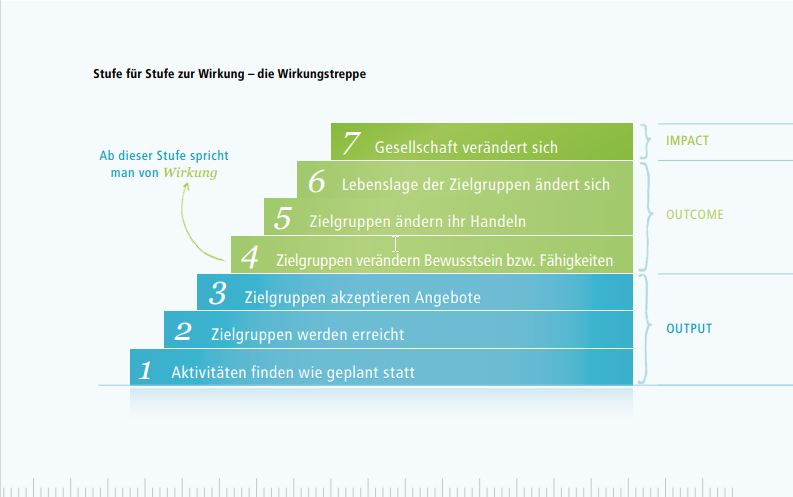 wir und sämtliche Mitwirkenden, z.B. Honorarkräfte, Referenten, Künstler*innen, Ehrenamtliche, etc., die freiheitlich demokratische Grundordnung, den Rechtsstaat und die parlamentarische Demokratie anerkennen.... wir als gemeinnützig im Sinne §51 AO bestätigt sind (Freistellungsbescheid liegt bei).mit dem Projekt bei Antragsstellung noch nicht begonnen worden ist und erst nach dem Erhalt des Zuwendungsbescheids oder frühestens nach der positiven Beschlussfassung über die Förderung Ihres Projektes begonnen werden kann.wir nach den kaufmännischen Grundsätzen arbeiten und wir fachlich und sachlich in der Lage sind die Mittel nach den Grundsätzen ordnungsgemäßer Buchhaltung zu verwalten und abzurechnenwir im Sinne des § 15 UStG nicht Vorsteuerabzugsberechtigt sind.die hier geltend gemachten Angaben zur Projektumsetzung notwendig und angemessen sind.wir uns dem Prinzip der Wirtschaftlichkeit und Sparsamkeit bei der Bewirtschaftung der Zuwendung verpflichtet sehendie Gesamtfinanzierung der Maßnahme gesichert istwir die Leitlinie des Förderprogramms anerkennenDem Antrag liegt die Satzung bei (per Mail)Dem Antrag liegt der aktuell gültige Freistellungsbescheid des Finanzamts bei (Gemeinnützigkeit)Wir sind als Initiative noch kein eingetragener gemeinnütziger VereinUnsere Organisation ist nicht im Sinne der §52 Abgabenordnung anerkannt, für uns gilt das UStGBitte ergänzen Sie:„Ohne die Fördermittel aus Demokratie leben! wird das Projekt ……“Bitte ergänzen Sie:„Ohne die Fördermittel aus Demokratie leben! wird das Projekt ……“